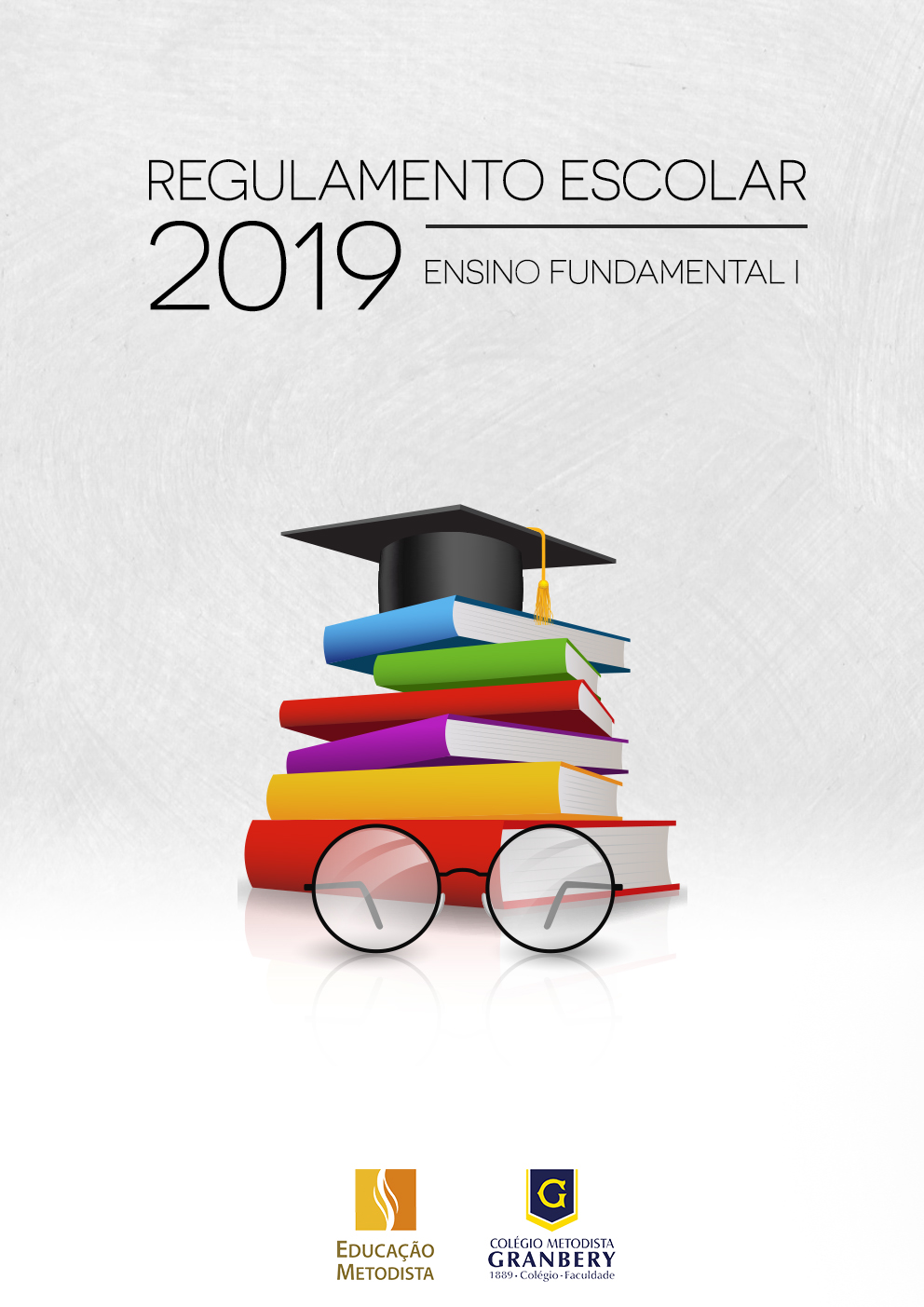 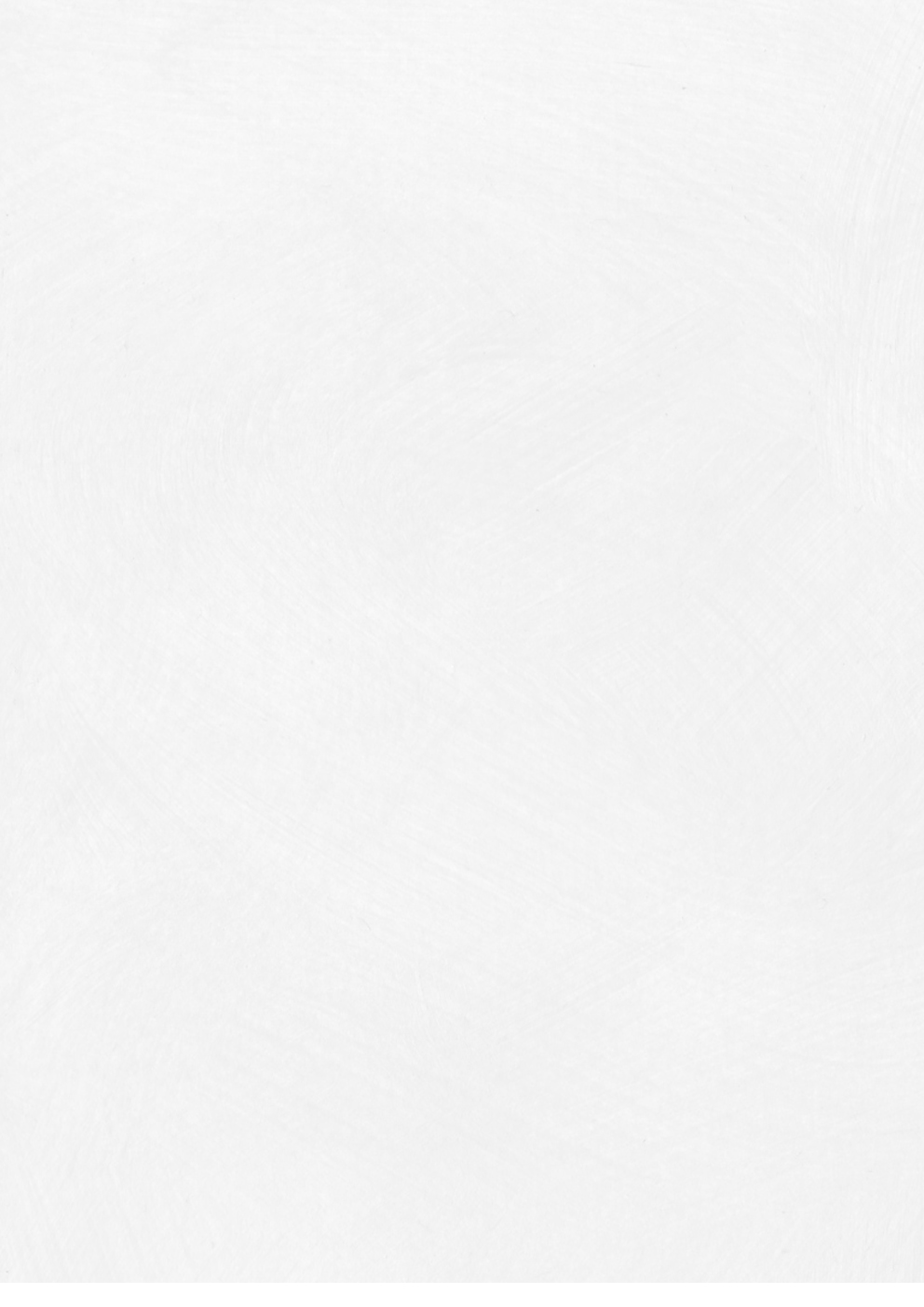 PREZADOS PAIS E RESPONSÁVEIS, Renovamos nossas expectativas de que este novo ano letivo seja abençoado, repleto de conquistas e de muito aprendizado. Para o bom andamento das atividades, destacamos algumas normas que resultam em segurança da comunidade granberyense, reforço da disciplina e melhoria do desempenho dos/as nossos/as alunos/as.SUMÁRIO1 - PALAVRA DA PASTORAL                                                                                                       2- PALAVRA DA DIREÇÃO                                                                                                         3 - NOSSA VISÃO                                                                                                                        4 - NOSSA MISSÃO                                                                                                                     5 - NOSSOS VALORES6- LINHA PEDAGÓGICA07- ENSINO FUNDAMENTAL08- AVALIAÇÃO09- O (A) ALUNO (A) GRANBERYENSE                                                                                              10-  PAPEL DA FAMÍLIA                                                                                                        11 - CALENDÁRIO                                                                                                                          12 - NORMAS GERAIS                                                                                                                     IDENTIDADE ESTUDANTIL (CARTEIRINHA)      ATENDIMENTO E FORMAS DE COMUNICAÇÃO     ATIVIDADES PREVISTAS NA PROGRAMAÇÃO ANUAL     HORÁRIO                                                                                                                                   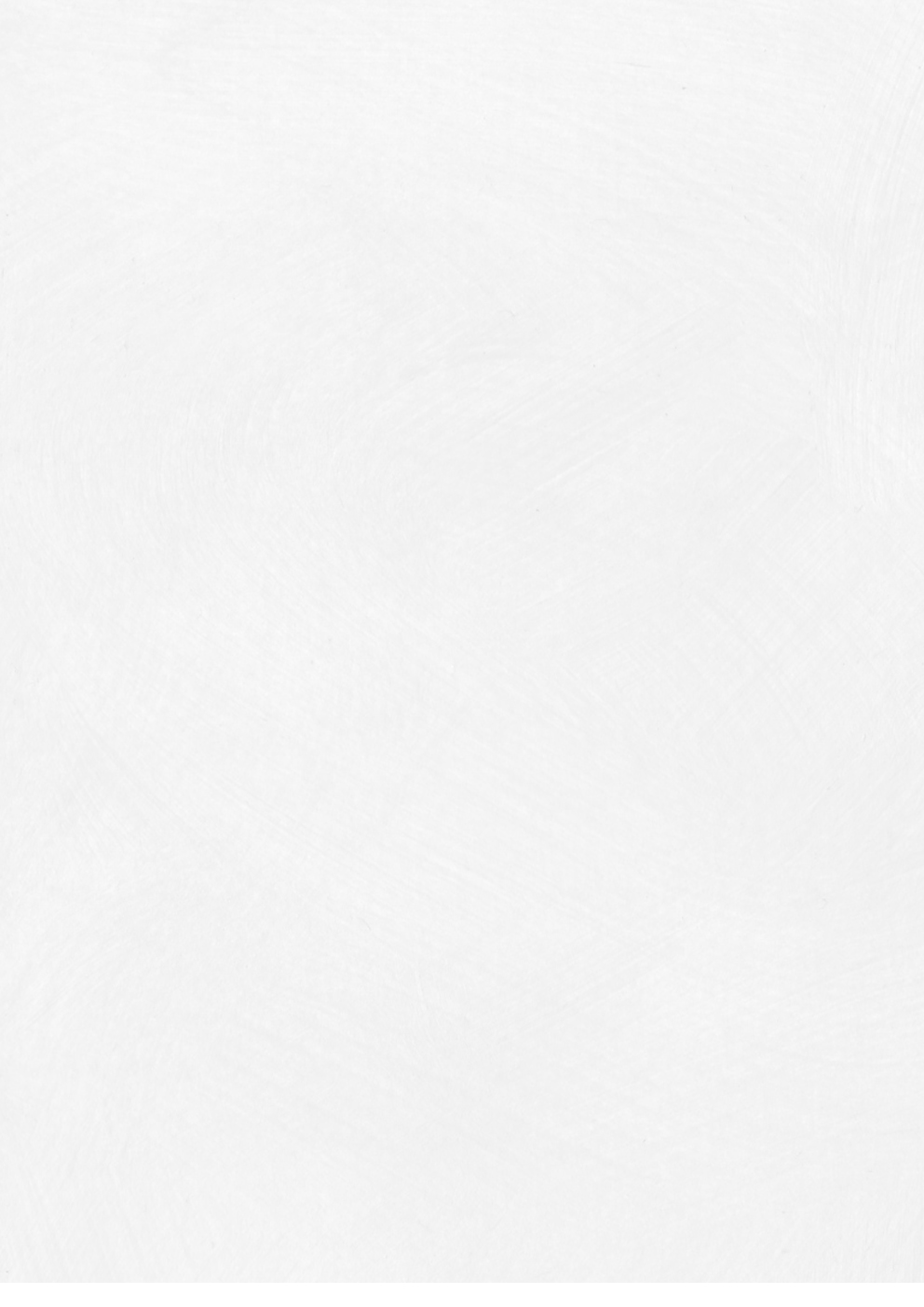      UNIFORME                                                                                                                                      ACHADOS E PERDIDOS       USO DE CELULARES E DEMAIS APARELHOS ELETRÔNICOS      USO DE ELEVADORES      MAPA DE SALAS     DISCIPLINA                                                 13 – CONTATOS 14- OBSERVAÇÕES FINAIS                                                                                                                      15-  EQUIPE PEDAGÓGICA                                                                                                       -                                                                                      PALAVRA DA PASTORAL A Pastoral Universitária e Escolar está presente em todas as instituições de ensino metodistas no Brasil e tem como missão desenvolver ações que apoiam e fortalecem a comunidade interna e externa, tanto em seu projeto educacional como em suas diversas situações vivenciais. São ações que envolvem alunos, professores, funcionários do Colégio e da Faculdade Metodista Granbery e respectivos familiares. Seus objetivos são:  Promover eventos diversos como celebrações litúrgicas,  Assembleias ordinárias e extraordinárias com os alunos,  Momentos devocionais variados e encontros de convivência;  Oferecer atendimento pastoral a pessoas e famílias;  Disponibilizar visitas hospitalares e residenciais aos enfermos;  Prestar apoio em situações de crises, luto, entre outras;  Desenvolver programas de promoção social;  Promover e apoiar projetos em defesa da vida em suas diversas expressões. PASTORES: Vicente de Paula Ferreira João Marcos Garcia MatosPALAVRA DA DIREÇÃO      Família Granberyense,      Sejam bem-vindos a mais uma jornada rumo ao conhecimento!      As Normas Gerais que você tem em mãos traz orientações atualizadas do Colégio Metodista Granbery. Seu conteúdo é baseado no Regimento Escolar e na Proposta Pedagógica, documento com os detalhes que caracterizam o Colégio Metodista Granbery como colégio confessional cristão. Contém ainda informações que agilizam a resolução de problemas e facilitam o relacionamento das famílias com os diferentes setores do Colégio.      A educação não se restringe à escola, é fruto interativo entre alunos, professores e pais que possuem o mesmo ideal: a construção da “pessoa”, a formação do caráter e da personalidade para sentir-se realizada e feliz. Assim, contamos com vocês para com responsabilidade, competência, companheirismo, paciência, amor e tempo dedicado a eles enfrentarmos juntos os desafios do ano letivo.      Somos uma escola centenária, onde a tradição e a inovação estão em permanente encontro. Um colégio confessional que investe em tecnologia, e as pessoas estão sempre em primeiro lugar. Um espaço privilegiado de pluralidade, de cuidado personalizado e de convivência solidária. Estudantes, famílias, ex-alunos, juntam-se aos professores, colaboradores e pastores, dando vida, ânimo e realizando uma excelente obra educacional e social.      Oferecemos boas condições para o seu aprendizado, começando pela nossa estrutura física, passando pela nossa proposta pedagógica, nossos professores e colaboradores qualificados e uma visão cristã de Educação baseada nas Escrituras Sagradas e em princípios cristãos metodistas consolidados na sociedade, a saber: amor ao próximo, solidariedade, respeito ao outro.      Aproveite bem o seu tempo e tudo o que o Colégio Metodista Granbery lhe oferece a partir de agora, uma grande porta se abre para que o seu futuro seja de sucesso!       Ele planeja a nossa história, Ele tem planos e propósitos em tudo que faz...                                                     Deus abençoe o ano letivo de 2019.Cleide Mara dos Santos RochaDiretora Pedagógica3 – NOSSA VISÃO Sob a inspiração do Evangelho de Jesus Cristo, oferecer formação integral que possibilite aos educandos o desenvolvimento de um aprendizado comprometido consigo mesmo, com a transformação da sociedade e com valores do reino de Deus. 4 – NOSSA MISSÃO Oferecer educação inovadora e de qualidade, capaz de transformar a realidade. Colaborar com a formação integral do ser humano, tendo como fundamento os valores ético-cristãos metodistas. 5 – NOSSOS VALORES Promovemos uma educação por meio de valores na educação, porque devemos aceitar o fato de que é necessário dividir o mundo com outros e direcionar nossas ações para o bem dos outros. Nesse sentido, destacamos que o Colégio Metodista Granbery tem ainda por princípios:  A Bíblia Sagrada como regra de fé e prática;  Fé em Jesus Cristo como único mediador entre Deus e os homens;  Espiritualidade cristã;  Tradição e inovação;  Cidadania plena;  Humanização e promoção da vida;  Justiça, ética e solidariedade;  Comunhão..6- LINHA PEDAGÓGICA Um estímulo constante para o conhecimento e autonomia.Seguindo a orientação sociointeracionista, acreditamos que a Ensino Fundamental tem como principal objetivo estimular em nossos alunos (as)  a curiosidade de conhecer, a autoconfiança e o respeito pelo próximo, fundamentados nas concepções da UNESCO,  sustentadas por quatro pilares: Aprender a conhecer: se refere à aquisição dos "instrumentos do conhecimento", desenvolvendo nos (as) alunos (as) o raciocínio lógico, a capacidade de compreensão, o pensamento dedutivo e intuitivo e a memória. O importante é não apenas despertar nos (as) estudantes esses instrumentos, mas motivá-los a desenvolver sua vontade de aprender e querer saber mais e melhor. Em sala, são expostas as atividades que estimulam à problematização, contextualização e resolução de problemas. Aprender a fazer: “É fazendo que se aprende a fazer aquilo que se deve aprender a fazer” (Aristóteles). Saber fazer ou dominar competências não se separa de aprender a conhecer, mas confere também ao(à) aluno(a) uma formação técnico-profissional em que aplicará na prática seus conhecimentos teóricos. Aprender a conviver: esse domínio da aprendizagem atua no campo das atitudes e dos valores e envolve uma consciência e ações contra o preconceito e as rivalidades diárias que se apresentam no desafio de conviver. No Granbery, algumas ações contribuem para esse aprendizado, como por exemplo: rodas de conversa com os(as) alunos(as) para ouvir suas necessidades e interesses; elaboração conjunta de combinados internos; reflexão contínua sobre a importância das regras e a necessidade de respeitá-las. Aprender a ser: esta aprendizagem depende das outras três, e dessa forma a educação deve propor como uma de suas finalidades essenciais o desenvolvimento do indivíduo, espírito e corpo, sensibilidade, sentido estético, responsabilidade pessoal e espiritualidade. 7- ENSINO FUNDAMENTALO ensino fundamental foi ampliado de oito para nove anos de duração com tratamento político, administrativo e pedagógico, uma vez que o objetivo de um maior número de anos no ensino obrigatório é assegurar a todas as crianças um tempo mais longo de convívio escolar com maiores oportunidades de aprendizagem. Ressalte-se que a aprendizagem não depende apenas do aumento do tempo de permanência na escola, mas também do emprego mais eficaz desse tempo: a associação de ambos pode contribuir significativamente para que os estudantes aprendam mais e de maneira mais prazerosa. O objetivo do Ensino Fundamental é assegurar a aluno o desenvolvimento da capacidade de aprender significativamente, priorizando as habilidades sociais, cognitivas, operativas e pessoais, fortalecendo os vínculos familiares, o crescimento da autonomia, a responsabilidade social e os laços de solidariedade. 8 – AVALIAÇÃOAs avaliações do Ensino Fundamental I acontecem semanalmente, incentivando os(as) alunos(as) a adquirirem hábitos de estudos diários para que a avaliação aconteça naturalmente no processo de ensino e aprendizagem. O Colégio oferece 4 bimestres letivos com o valor de 100 pontos cada um, somando 400 pontos ao final do ano. As avaliações são informadas por meio do Cronograma de avaliações, enviado na agenda escolar no início de cada bimestre letivo.  Os pontos de cada bimestre são distribuídos da seguinte forma:  Acreditamos, ainda, que o olhar sistêmico dos profissionais que lidam com nossos(as) estudantes é a avaliação mais importante para diagnosticar possíveis dificuldades no desenvolvimento escolar dos(as) alunos(as). APROVAÇÃO: considera-se aprovado(a) o(a) aluno(a) que obtiver, ao final dos quatro bimestres letivos, o mínimo de 60% (sessenta por cento) dos pontos em cada uma das disciplinas e frequência geral superior a 75% (setenta e cinco por cento). IMPORTANTE: trabalhos e pesquisas entregues fora do prazo serão avaliados em 50% dos pontos, se entregues até a próxima aula ao(à) professor(a) responsável (professor(a) regente – dia seguinte; professores especializados – próxima aula da disciplina). 2ª CHAMADA DE AVALIAÇÕES Não será realizada 2ª chamada para testes, apenas para avaliações bimestrais. Em caso de perda de teste, o(a) aluno(a) deve estar preparado(a) para realizá-lo no próximo dia em que estiver presente na escola.  Já em caso de perda de avaliações bimestrais, os responsáveis pelo (a) aluno (a) que não comparecerem às mesmas deverão: Recorrer à Coordenação do segmento até 2 dias úteis após a data da avaliação para preenchimento de formulário próprio, com o atestado médico; Efetuar o pagamento na Tesouraria; Entregar o comprovante na Coordenação para elaboração de uma nova avaliação na data previamente agendada no cronograma de avaliações. IMPORTANTE:  Se o requerimento não for preenchido dentro do prazo estipulado, o pedido será indeferido; O (a) aluno(a) que não comparecer à avaliação de segunda chamada terá pontuação igual a 0 (zero); RECUPERAÇÃO O Colégio Metodista Granbery possui três tipos de recuperação: Paralela: A recuperação paralela não tem por objetivo a recuperação de notas bimestrais, apenas de conteúdo. Sua finalidade é ajudar os(as) alunos(as) a sanarem suas dificuldades.  Ela poderá ocorrer antes das provas bimestrais, com objetivo de antecipar (detectar), pelos professores, um possível baixo rendimento dos alunos nas provas ou após as provas, com correção de questões em sala de aula. Semestral: Para o(a) aluno(a) que estiver com a soma das notas inferior a 60% do total dos pontos dos dois primeiros bimestres cursados, com ônus financeiro para o(a) discente, em cada disciplina. O processo de recuperação semestral é composto por duas etapas – aulas e avaliações – ambas obrigatórias. Esta recuperação tem como objetivo proporcionar ao (à) estudante condições de prosseguir no programa do bimestre seguinte. A recuperação semestral valerá 200 pontos. Caso o(a) discente se recupere, será lançada a nota correspondente a 60% do total de pontos do semestre. Caso não se recupere, será considerada a maior nota (soma das notas dos dois primeiros bimestres ou a nota da recuperação). Anual: Deverá ser submetido aos estudos finais de recuperação o (a) discente que, com frequência igual ou superior a 75% das aulas dadas, não tiver alcançado 60% (sessenta por cento) do total dos pontos ao final do ano letivo, desde que seu aproveitamento seja ainda igual ou superior a 30% (trinta por cento) do total de pontos do ano letivo. Para aprovação na recuperação final, o(a) aluno(a) deverá ter 60% dos pontos após o cálculo da média aritmética entre a nota percentual anual e a nota percentual da recuperação final, conforme a fórmula abaixo:  Nota anual + Nota recuperação final ≥ 240 pontos (60%)                             2 OBS.: Para a aprovação, o discente, após os estudos de recuperação, poderá beneficiar-se da Média Global em apenas uma disciplina. A aprovação estará associada a seguinte combinação: Participação no processo de recuperação final dessa disciplina; Obtenção de nota igual ou superior a 50% dos pontos possíveis na nota final (considerando as notas dos quatro bimestres e a nota da recuperação final) dessa disciplina; Média global mínima de 70% no conjunto das disciplinas, inclusive aquela considerada nos itens acima. IMPORTANTE: O responsável pelo (a) discente deverá fazer a inscrição para a recuperação na Secretaria do Colégio com o pagamento da taxa no Caixa, quando necessário.O (A) discente terá direito à solicitação de revisão de prova da recuperação até 1 (um) dia útil após a divulgação dos resultados finais. Não há segunda chamada para avaliações de recuperação. RESULTADOS Os resultados serão disponibilizados em forma de boletim eletrônico - Intranet;  Caberá ao responsável pelo (a) discente verificar o resultado bimestral, semestral e/ou final, conforme calendário escolar, e fazer a inscrição para a recuperação na Secretaria do Colégio com o pagamento da taxa na Tesouraria, quando necessário; A instituição não fará contato para esse fim; Os responsáveis poderão solicitar revisão de avaliações de recuperação até 1 (um) dia útil após a divulgação dos resultados. 9- O (A) ALUNO GRANBERYENSE Acreditamos que determinadas atitudes favorecem e alicerçam a trajetória escolar do educando. Nesse sentido, o aluno granberyense precisa desenvolver: Respeito: é atitude essencial e determinante no comportamento do aluno. É necessário respeitar professores, colegas e funcionários, assim como o patrimônio do Colégio. Interesse e curiosidade: a vontade de aprender e o desejo de buscar o conhecimento são elementos cruciais no processo de aprendizagem. Por isso, valorizamos a curiosidade e o desejo de adquirir novos saberes como sentimentos que caracterizam nosso aluno. Dedicação: aplicar-se ao estudo e à aprendizagem requer que nosso (a) aluno (a) seja frequente, participe ativamente das atividades propostas pelo Colégio e tenha hábitos de estudos diários. Valores: ser promotor da solidariedade, cidadania, justiça, paz e consciência crítica, na perspectiva dos valores ético-cristãos;Amar a Deus, amor ao próximo e amor à criação.10- PAPEL DA FAMÍLIA Acreditamos que família é um projeto nascido no coração de Deus. Acreditamos que ela é a base de formação de qualquer sujeito. Por isso, é importante que família e escola atuem em parceria, ficando bem definidos seus papéis e limites quanto à formação dos educandos. À família que opta por matricular seu filho no Colégio Metodista Granbery cabe:  Compreender e respeitar que somos uma instituição educacional confessional que segue as orientações dos documentos da Igreja Metodista, a saber: as Diretrizes para a Educação da Igreja Metodista e o Plano para a Vida e Missão da Igreja, com autonomia de instituição particular, regulamentada pelos órgãos governamentais competentes;   Cumprir o contrato de matrícula;  Valorizar e apoiar as iniciativas e atividades do Colégio;  Respeitar os espaços de diálogo e de tomada de decisão da Instituição;  Acompanhar os estudos e o rendimento acadêmico de seu/sua filho(a);  Conhecer e respeitar o Regimento Escolar e a Proposta Pedagógica do Colégio;  Zelar pela pontualidade e assiduidade;  Providenciar no início do ano letivo, e quando necessário, o material didático solicitado para o pleno desenvolvimento do educando.11- CALENDÁRIOhttp://colegiometodista.g12.br/granbery/pedagogico/calendario-escolar/12 - NORMAS GERAIS IDENTIDADE ESTUDANTIL (CARTEIRINHA) A Identidade Estudantil é obrigatória para acesso à instituição. A utilização da biometria como forma de acesso não substitui a identidade estudantil, que deve estar sempre atualizada com a troca do selo anualmente. ATENDIMENTO E FORMAS DE COMUNICAÇÃO  Nossos principais meios de comunicação são: Agenda escolar: principal via de comunicação entre a escola e a família. Por isso, deve ser observada diariamente;Outros: E-mails, bilhetes, circulares, telefonemas caso necessário e outros comunicados como telegramas e cartas registradas;Site: (www. http://colegiometodista.g12.br/granbery/);Todos os pais têm a liberdade de trazer suas sugestões, propostas para um maior dinamismo do processo educativo e uma maior participação da família no colégio. Reunião de pais: há uma reunião coletiva no início do primeiro bimestre para conhecimento da metodologia de trabalho do colégio e do (a) professor(a) junto à turma e, posteriormente, há reuniões em grupos de pais;  Reuniões individuais: serão agendadas previamente pelo SOE/Coordenação ou responsáveis e são realizadas durante as aulas de Música, para atender demandas específicas referentes aos(às) alunos(as).ATIVIDADES PREVISTAS NA PROGRAMAÇÃO ANUAL Nossa proposta prioriza a reflexão e a criação de novas situações de aprendizagem, formando habilidades e competências necessárias ao desenvolvimento integral dos estudantes. Além das disciplinas curriculares previstas para o Ensino Fundamental I, no Colégio Metodista Granbery você também encontra:    Aulas de Música: iniciação à flauta doce soprano,         musicalização e canto coral;Plataforma Digital: laboratório móvel  com tablets que oferece a prática tecnológica em sala de aula, nas diferentes disciplinas; Expo Ciências: projeto realizado para demonstração das habilidades e vivências nos estudos de Ciências;  Semana Literária e Cultural: semana que expressa o incentivo da escola à leitura dos Granberyenses e outras manifestações culturais;Clube da Leitura: circuito de livros para leitura dos(as) alunos(as) junto às famílias e atividades em sala de aula;Projeto “Biblioteca COMVIDA”: aulas semanais com uma professora de biblioteca para maior incentivo à leitura e deleite dos leitores granberyenses; Trabalhos de Campo: aulas em espaços não escolares  para acrescentar novos conhecimentos vivenciados  pelos(as) estudantes; Hora Cívica e Assembleias com a Pastoral da Instituição ou a equipe pedagógica. São momentos em que os valores do Reino de Deus são trabalhados; Semana Granberyense ∕ Festa da Família;Oficina de Contadores de Histórias: o Granbery é pioneiro na oficina de Contação de Histórias da cidade;Escola de Esportes.  Obs.: Poderão ocorrer outros projetos e eventos durante o ano de 2018. As famílias serão avisadas com antecedência.LABORATÓRIO DE APRENDIZAGEMO Laboratório de Aprendizagem é um espaço destinado ao aprimoramento de habilidades e competências nas áreas de Língua Portuguesa e/ou Matemática para alunos(as) que ainda não venceram satisfatoriamente tais habilidades. O encaminhamento é feito mediante a observação sistêmica da professora regente e com o apoio e supervisão da coordenação pedagógica e orientação educacional. A frequência no Laboratório de Aprendizagem é de fundamental importância para a garantia dos resultados esperados. Dessa forma, ressaltamos a importância do cumprimento dos dias e horários para atendimento do(a) aluno(a), caso o(a) mesmo(a) seja convidado(a) a participar, para garantia da vaga e permanência nesta importante oficina de reforço.HORÁRIO ATRASOS – O (A) aluno (a) que não chegar no horário previsto deverá aguardar o início da segunda aula. Em todos os segmentos, haverá tolerância de ATÉ 3 (TRÊS) ATRASOS NO ANO. No terceiro atraso, o (a) aluno (a) levará um comunicado informando que atingiu o limite permitido. A partir do quarto atraso, ele (a) será encaminhado (a) ao SOE ou à Coordenação, que fará contato com os responsáveis para buscá-lo (a). Não será tolerado atraso para entrada a partir da terceira aula. Para o bom andamento dos trabalhos escolares, é muito importante que os horários sejam cumpridos. Assim, solicitamos atenção aos mesmos: O aluno deverá entrar e sair da escola sempre pelos locais determinados pela direção. Nos horários de saída, os alunos deverão permanecer no local determinado pela escola, evitando ausentar-se para outros locais.SAÍDA DOS ALUNOS Os (as) alunos (as) do Ensino Fundamental I serão liberados mediante acompanhamento do responsável ou pessoa autorizada, conforme consta na ficha individual entregue à Coordenação Pedagógica. Em casos de saída do (a) aluno(a) acompanhado de pessoas cujos nomes não constam nessa ficha, o responsável deverá apresentar autorização por escrito, devidamente assinada na agenda escolar, informando o RG da pessoa que irá buscar a criança. Da mesma forma, a pessoa indicada no bilhete deverá apresentar o documento para liberação do(a) aluno(a) na portaria do Colégio. Lembramos, também, que a liberação do(a) aluno(a) anteriormente ao término das aulas não abona as faltas. UNIFORME O uso do uniforme completo é obrigatório em quaisquer atividades escolares, tais como: aulas, recuperação, trabalhos de campo e laboratório de aprendizagem.  As opções de uniforme são:  Camisa de uniforme azul do Colégio; Bermuda ciclista, short-saia ou bermuda azul — essas peças devem ser do Colégio; Calça de helanca ou calça legging azul-marinho lisa; Calça ou bermuda jeans azul e lisa (básica/tradicional); Uniforme de inverno: casaco de tactel ou agasalho de moletom azul-marinho do Colégio. Meias-calças podem ser usadas nas cores azul-marinho ou branca lisa. IMPORTANTE: O aluno que frequenta a Escola de Esportes do CEFE deverá usar o uniforme esportivo apenas no horário da aula a ser realizada;  Peças jeans: não serão aceitas peças estilizadas ou customizadas (com rasgos, tachas, strass, entre outras);  Não serão permitidos meiões e blusas de times de futebol ou blusas coloridas por baixo do uniforme do Colégio; Não é permitido o uso de chuteiras com travas, tênis de rodinhas, sandálias abertas, calçados com saltos, chinelos ou tamancos; Também não é permitido o uso de maquiagens extravagantes. ATENÇÃO: Caso o(a) aluno(a) não esteja devidamente uniformizado, serão realizados os seguintes procedimentos:– Comunicação com a família via bilhete na agenda; - Comunicação com a família via bilhete na agenda acompanhada de ligação telefônica; III – o(a) alunos(a) estará suspenso(a) das atividades escolares e o SOE fará contato com a família para buscá-lo(a). ORIENTAÇÕES PARA AS AULAS DE EDUCAÇÃO FÍSICA Recomendamos que os(as) alunos(as) façam uso de protetor solar já antes de sair de casa e que tenham em mãos uma garrafinha de água para hidratação constante. Dar também preferência para camisas do uniforme sem manga, short-saia ou bermuda azul do Colégio e usar os cabelos presos.  Nessas aulas é obrigatório o uso do tênis como calçado e não é permitido o uso de peças jeans, evitando, assim, possíveis acidentes. O uso de bonés só será autorizado durante essas aulas. Os bonés precisam ser sem detalhes e nas cores amarela, azul ou branca. Devem também estar devidamente identificados com nome e turma do(a) aluno(a).  O aluno deverá apresentar o atestado de aptidão ou dispensa das aulas de Ed. Física, caso seja necessário no início do ano letivo.IMPORTANTE: Caso o(a) aluno(a) não esteja devidamente uniformizado, serão realizados os seguintes procedimentos:I – Comunicação com a família via bilhete na agenda; II- Comunicação com a família via bilhete na agenda acompanhada de ligação telefônica; ACHADOS E PERDIDOS               Todo material encontrado no Colégio, Faculdade e CEFE será entregue à Supervisão de Disciplina, sala T01, do Edifício João Panisset. O material será registrado e a devolução ocorrerá mediante assinatura de quem o retirou. A instituição guardará o objeto ou material por seis (06) meses. Após este período, será disponibilizado à Pastoral para doação.USO DE CELULARES E DEMAIS APARELHOS ELETRÔNICOS Toda comunicação com a família será realizada por intermédio do SOE e da Coordenação de segmento. O uso do celular dentro da instituição durante as atividades escolares, inclusive no recreio, é proibido e, portanto, reforçamos que esse aparelho deve permanecer desligado e guardado na mochila. Esta norma também se aplica aos demais equipamentos eletrônicos. O descumprimento das regras do uso de celulares e demais aparelhos eletrônicos acarretará: I - O aparelho será encaminhado à Coordenação Pedagógica que irá orientar e fará a entrega ao aluno; II - Caso haja reincidência, o aparelho será encaminhado à Coordenação Pedagógica, que fará a entrega ao responsável mediante agendamento prévio; III – Se ainda assim houver desrespeito a essa regra, o aparelho será encaminhado à Direção do Colégio. O aluno será advertido e a entrega do aparelho será feita aos responsáveis, mediante agendamento prévio; O Granbery se exime de quaisquer responsabilidades quanto à perda, extravio ou furto de celular e aparelhos eletrônicos, assim como de qualquer outro objeto pessoal (joia, bolsa, livro, dinheiro, material didático, uniforme, entre outros). O uso por alunos de diferentes tecnologias de informação e comunicação (câmeras, internet etc.) é estimulado à medida que colabora para o desenvolvimento do ambiente cultural e educativo relacionado ao colégio. O computador e o vídeo estão plenamente integrados e os alunos dispõem de laboratórios e sala de aula ligados em rede, com acesso à internet.Crianças, adolescentes e jovens, em geral, são “internautas” muito habilidosos, mas precisam ser orientados para aplicar este conhecimento preservando a si mesmos, a seus familiares e colegas, e respeitando as restrições impostas pela legislação vigente e pelo senso de valores que rege a escola. O mesmo se aplica aos vídeos, áudios (gravações de aula) e fotos em quaisquer circunstâncias.O acesso e divulgação na escola de páginas que não sejam usadas para fins escolares, como blogs, comunidades, redes sociais ou sites impróprios constituem uma grave transgressão as normas de convivência, passiveis de punição.USO DE ELEVADORES O uso dos elevadores será exclusivo para estudantes com deficiência ou com dificuldade de locomoção momentânea, mediante atestado médico. MAPA DE SALA O mapa de sala deverá ser respeitado durante todo o ano letivo. Tem como objetivo organizar a classe de forma que os (as) alunos (as) possam ter um rendimento satisfatório, sem interferências de conversas paralelas. O Colégio zela pelo aprendizado e o tempo todo estará monitorando e alterando a posição dos (as) alunos (as) para melhor aproveitamento acadêmico. Caso haja o descumprimento, serão aplicadas as normas disciplinares conforme prevê o Regimento Escolar. DISCIPLINA Segundo o Regimento Escolar, o descumprimento das normas disciplinares acarretará: I - Advertência oral; II - Advertência escrita; III - Suspensão temporária ou cancelamento de matrícula, sempre acompanhadas de contato com o responsável.13-CONTATOS 14-OBSERVAÇÕES FINAISComunicação diária - os contatos telefônicos entre as famílias e o colégio devem ser breves e objetivos. Assuntos prolongados serão tratados em entrevistas previamente solicitadas por telefone ou e-mail;Agenda- o uso da agenda escolar é um eficiente instrumento de organização e comunicação entre escola e família;Medicamento- o colégio não está autorizado a medicar nenhum aluno. Portanto, caso a criança esteja com sintomas febris, vômitos ou outros, recomendamos que ele não venha à escola e seja encaminhado ao seu pediatra; Comportamento - qualquer disfunção emocional, física ou psicológica da criança, a família deverá avisar imediatamente a escola através da coordenação e o serviço de orientação educacional do seu segmento;Contato- é importante que os telefones e o endereço da família sejam sempre atualizados junto à secretaria e coordenação caso ocorra alguma alteração durante o ano, para que eventuais comunicações sejam feitas com a devida rapidez;Laudos- Todos os laudos de alunos deverão ser entregues preferencialmente ao colégio no primeiro bimestre para seu acompanhamento durante o ano letivo;   Faltas -As faltas do aluno por um período longo, não importará em rescisão de contrato, obrigando-se o responsável ao pagamento regular e pontual de todas as suas obrigações contratuais e avisar com urgência à coordenação pedagógica do seu segmento;Reuniões -Teremos reuniões de Pais e outras extraordinárias caso seja preciso em horários diferenciados semestralmente ou bimestralmente.Contato diário - Os pais que precisarem falar com algum aluno, professor, ou entregar material, deverão dirigir-se primeiro à Coordenação Escolar. Solicitamos que os pais não interrompam as aulas.Brinquedos-   Autorizamos os(as) alunos(as) a trazerem 1 (um) brinquedo às sextas-feiras para o Colégio. Essa dinâmica tem como objetivo o aprender a compartilhar e a construção de responsabilidade pelo 	seu próprio brinquedo, assim como o do colega. Portanto, é fundamental que o brinquedo escolhido possa ser emprestado e possua o risco de sofrer danos, pois isso também faz parte do aprendizado das próprias crianças.Para a melhor segurança de nossos(as) alunos(as), não permitimos alguns brinquedos que podem causar risco de acidentes ou sejam contra os valores propostos pela instituição de ensino. Não será permitido trazer jogos de cartas, álbuns de figurinhas para troca, bolas, bicicletas, skate, patins, patinete, brinquedos sonoros ou eletrônicos, armas (revólver, espada, arco e flecha, entre outras), fantasias e máscaras ou outros que podem ser considerados não adequados no momento de utilização.   Aniversários- No Ensino Fundamental, não temos como prática a realização de aniversários dos(as) alunos(as) pois, considerando o número de alunos(as) por turma e a exigência do cumprimento das horas/aulas e dias letivos, já incluindo os eventos previstos no calendário escolar vigente, necessitamos do rigoroso cumprimento do mesmo. Além Só será permitida a distribuição de convites para aniversários no ambiente escolar, caso toda a turma da criança seja convidada.12- EQUIPE PEDAGÓGICACleide Mara dos Santos RochaDiretora PedagógicaThaís Alexin Guedes CoutinhoCoordenadora PedagógicaAdelvânia Maria Andrade BorgesAuxiliar de CoordenaçãoRoseane Ribeiro MendonçaOrientadora Educacional                 MUITO BOM TER VOCÊ COMO PARTE DA FAMÍLIA GRANBERYENSE!“Seja sobre nós a graça do Senhor, nosso Deus; e confirma sobre nós a obra das nossas mãos; sim, confirma a obra das nossas mãos.” Salmo 90.1760,0 pontos: avaliação bimestral 40,0 pontos: são divididos entre trabalhos, pesquisas ou testes propostos pela professora, de acordo com cada disciplina escolar. Turmas Turno Entrada Saída Plantão (Pagamento em boleto) 1º ao 5º ano Manhã 7h2011h50 12h10 às 13h 1º e 2º ano Tarde 13h 17h30 17h50 às 19h 3º ao 5º ano Tarde 13h10 17h40 18h às 19h DEPARTAMENTOTELEFONEE-MAILGeral/Telefonia2101-1800visitas.img@granbery.metodista.brDireção Pedagógica2101-1863cleide.rocha@granbery.metodista.brEducação Infantil2101-1845adriana.oliveira@granbery.metodista.brEnsino Fundamental I2101-1847thais.coutinho@granbery.metodista.br Ensino Fundamental II2101-1849jucimar.oliveira@granbery.metodista.brEnsino Médio2101-1855  /2101-1856rita.silva1@granbery.metodista.brContadores de História2101-1829laurenza.delgado@granbery.metodista.brCEFE2101-1827lazaro.souza@granbery.metodista.brFilantropia2101-1818neusa.oliveira@granbery.metodista.brSecretaria2101-0041Eneida.campos@granbery.metodista.brSetor de Disciplina2101-1851sonia.goncalves@granbery.metodista.brPortaria2101-1851*Pastoral2101-1819violeta.nordi@granbery.edu.br